CROSS COUNTRY COURSE MAPS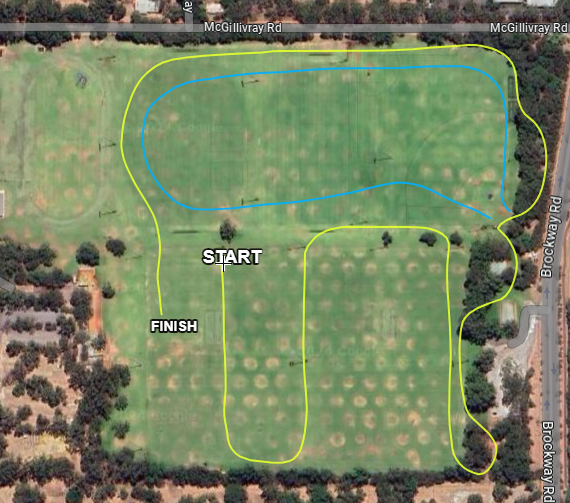 2km and 4km Follow the YELLOW loop ONLY2km ONE LAP4km TWO LAPS3km and 6km Follow the YELLOW AND BLUE loops3km ONE LAP6km TWO LAPS